Name: 		Date: 					Student Exploration: Cannonball ClownsVocabulary: approximate, estimatePrior Knowledge Questions (Do these BEFORE using the Gizmo.)How tall is your classroom? Guess its height in feet (without measuring it): _____________How many paperclips do you think you would need to make a paperclip chain that stretched from the floor of your classroom to the ceiling? Explain your thinking below.__________________________________________________________________________________________________________________________________________________Gizmo Warm-upYou’ve just been hired by the Cannonball Clowns circus. Your job is to make sure the clowns hit their target.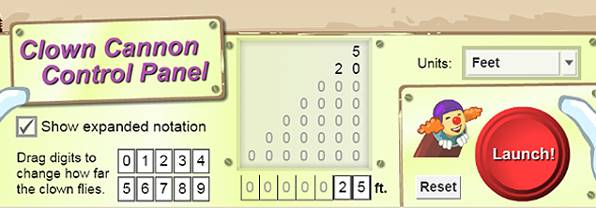 The center of the control panel shows the launch distance, currently set to 25 feet. Press the Launch! button.Did the clown hit the target? _________The left of the control panel has a set of digit . Drag the 9 card on top of the 2 card in 25 feet. This makes the launch distance 95 feet.Click Launch! Where did the clown land? _______________________________________Experiment with launch distances until you land the clown in the target zone.What launch distance did you use? ___________Create a new target zone by clicking New.Find a launch distance that lands the clown inside the target zone. What is it? ___________As a new circus member, you need to practice your cannon skills before your first show.Select Number Line (0 – 100) from the top left menu.Try different numbers until you find one that hits the target. What is it? __________ Find the start and end of the target zone.   Start: __________   End: __________How wide is this target zone? __________Select Number Line (0 – 1,000) from the top left menu.Try different numbers until you find one that hits the target? What is it? __________Is this target the same width as the target in Step 1? Why or why not? ______________________________________________________________________________Find the start and end of the target zone.   Start: __________   End: __________How wide is this target zone? __________Click New. Find a number that lands the clown in the new target. What is it? __________Repeat Step 3 three more times. Record the number you used to hit each target below.Target 1: __________              Target 2: __________              Target 3: __________Look at the target zone shown below.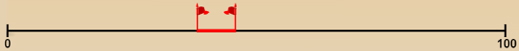 Estimate the start and end of the target zone.   Start: ________   End: _________Explain how you made your estimates. __________________________________________________________________________________________________________________________________________________________________________The Cannonball Clowns have been hired to perform during the halftime show at a football game. Select Football Field from the top left menu. Set the Units to Yards.Find a number that lands the clown in the target zone. What is it? __________Find the start and end of the target zone.   Start: __________   End: __________Use the New button to create three new, random target zones. Land the clown in each of the zones. Write the numbers you used below.Target 1: __________              Target 2: __________              Target 3: __________You want to impress the circus boss by working with different units. Turn the Target off. Make sure that Markers are turned on and click Clear. Launch the clown 100 yards.Change the Units to Feet. There are 3 feet in one yard.How many feet do you think there are in 100 yards? __________Check your answer using the Gizmo. How many feet equal 100 yards? __________How many feet are in 50 yards? __________   Use the Gizmo to check your answer.Clear the markers. Launch the clown 100 feet.Change the Units to Inches. There are 12 inches in one foot.How many inches do you think there are in 100 feet? __________Check your answer using the Gizmo. How many inches equal 100 feet? __________How many inches are in 50 feet? _________   Use the Gizmo to check your answer.Turn Target on. Use the New button to create a new random target zone.Land the clown in the target using inches. What distance did you use? __________Now land the clown in the target using feet. What distance did you use? __________The Cannonball Clowns are going on a national tour. Can you help them hit their targets across the ?Use the top left menu to visit the five locations. At each location, you need to score two hits in the target zone using two different units. Record the distances and units for each hit in the table below.Look at the last two locations in the table.What two units of measurement did you use to measure the distance from  to ? Why did you choose those units?______________________________________________________________________________________________________________________________________Which would be the shorter trip: from  to  or from Earth’s surface to the International Space Station? Is this what you expected?___________________________________________________________________An approximate measurement is close but not exact. Do you think that the distances in your table are exactly or approximately equal to the real-life distances? Explain.__________________________________________________________________________________________________________________________________________________Activity A: Cannon practiceGet the Gizmo ready: Click the Reset button.Be sure the Target checkbox is selected.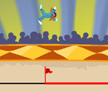 Activity B: Halftime showGet the Gizmo ready: Click the Reset button.Be sure the Target checkbox is selected.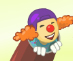 Activity C: National tourGet the Gizmo ready: Click the Reset button.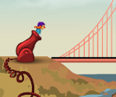 LocationHit 1Hit 28 School Buses –  – To International Space Station